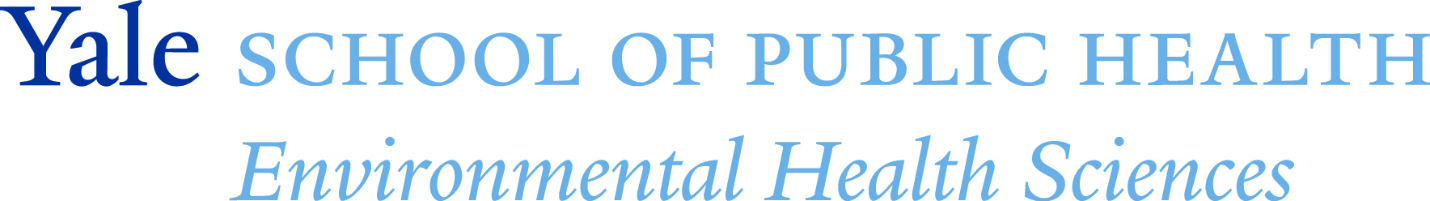 SEMINARReducing the Prevalence of Alcohol- Exposed Pregnancies in the United States: A Simulation Modeling Study 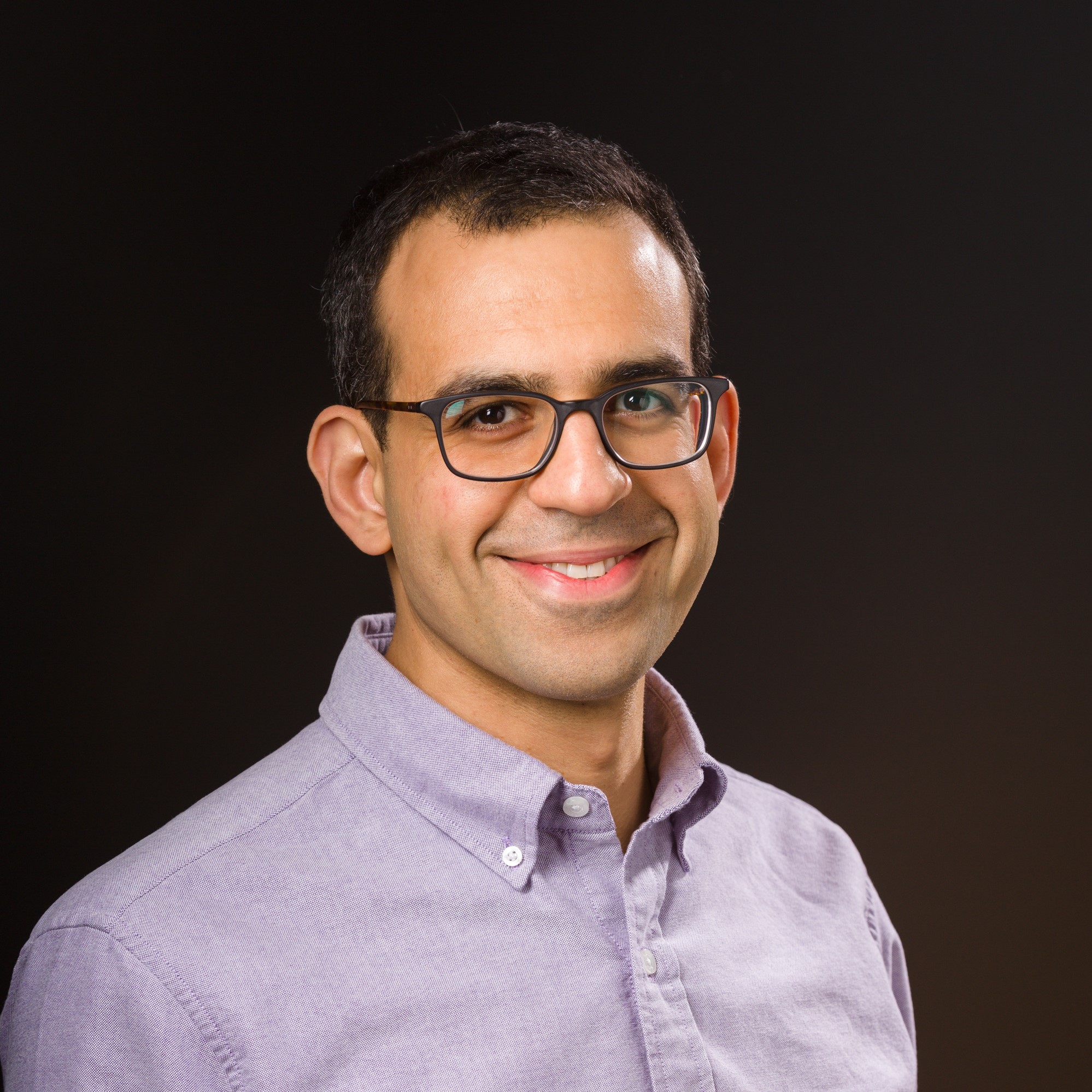 Reza Yaesoubi, PhDAssistant Professor Department of Health Policy & ManagementYale School of Public Health Dr. Yaesoubi received his Ph.D. in Industrial and Systems Engineering from the North Carolina State University in 2010. He did his postdoctoral research in the Division of Global Health Equity at Brigham and Women's Hospital of Harvard Medical School. Dr. Yaesoubi’s research focuses on medical decision-making and model-based evaluation of health policies. His work incorporates mathematical and computer simulation models, machine learning methods, and optimization techniques to guide resource allocation and decision making in public health and health delivery systems. He has applied these methods in estimating the impact of different strategies to reduce alcohol-exposed pregnancies, conducting cost-effectiveness analyses of colorectal cancer screening strategies, estimating societal willingness-to-pay for health, and characterizing performance-based payment systems for preventive care systems. His current work mainly focuses on optimizing public health responses to control the spread of infectious diseases including COVID-19, influenza, and drug-resistant tuberculosis and gonorrhea.12-1 p.m. EST. Wednesday, September 29, 2021, LEPH 101, 60 College StreetLunch Provided 